kterou dnešního dne uzavírají mezi sebou tyto smluvní strany:Cestovní kancelář : KRISTOF, s.r.o., IČ: 62 73 93 87 se sídlem Moskevská 28/23, 460 01 Libereczapsána u Krajského soudu v Ústí nad Labem, oddíl C, vložka 8557 tel.: 485 102 862, fax.: 485 102 863(dále jen „KRISTOF“) aStřední odborná škola pro administrativu Evropské unie, Praha 9, Lipí 1911Lipí 1911193 00 Praha 9 – Horní Počernicezastoupená: PhDr. Romanem Liškou, ředitelem školy IČ: 14891247(dále jen „objednávající“)I.Předmět smlouvyPředmětem smlouvy je realizace jednodenního zájezdu do Norimberku pro minimálně 100 studentů + 6 osob pedagogický doprovod v termínu 19. 12. 2017. Zájezd bude realizován dvěma autobusy.KRISTOF se zavazuje při počtu minimálně 100 studentů poskytnout zájemci 6 míst zdarma pro pedagogický dozor, a to v rozsahu a kvalitě stejné, jako bude poskytována ostatním účastníkům.Objednávající se zavazuje po dobu konání poznávacího zájezdu zajistit prostřednictvím doprovodu níže uvedené činnosti.II.Práva a povinnosti objednávajícíhoObjednávající   zajistí   zaslání   finančních   prostředků   od   účastníků   zájezdu   na   bankovní   účet   KRISTOF č. 673712133/0300 na základě vystavené faktury. Tyto finanční prostředky jsou určeny k zaplacení předmětu této smlouvy.Objednávající se dále zavazuje zajistit pedagogický dozor, jehož počet bude záležet na jeho volbě a řádně tyto osoby proškolit z práv a povinností takového dozoru, a to i ve smyslu činností, které bude coby zástupce objednávajícího zajišťovat v průběhu zájezdu.Pedagogický dozor plně zodpovídá za účastníky zájezdu během celého jeho konání, tj. od místa odjezdu až do návratu tamtéž.Pedagogický dozor dále působní jako zástupce objednávajícího i účastníků zájezdu pro komunikaci s KRISTOF po dobu trvání zájezdu. V tomto smyslu  zajišťuje především kontrolu  plnění  podmínek zájezdu, předává podněty a reklamace účastníků a předává organizační pokyny KRISTOF účastníkům zájezdu a zajišťuje jejich plnění všemi účastníky. Případné podněty a reklamace účastníků zájezdu musí  pedagogický  dozor bezodkladně uplatnit u zástupce KRISTOF tak, aby mohly být řešeny na místě samém.III.Práva a povinnosti KRISTOFKRISTOF se zavazuje poskytnout zájezd za smluvní cenu a dle přiloženého programu v termínu, délce, místě a standartu, který je vymezen v příloze č. 1 této smlouvy, které tvoří její nedílnou součást.KRISTOF se zavazuje dodržet cenu zájezdu a dohodnutý rozsah a standard služeb za podmínky dodržení termínů ze strany zájemce uvedených v příloze č. 1, tj. především za podmínky včasného zajištění:-	uzavření smlouvy o realizaci;uhrazení požadované částky za zájezd na základě vystavené faktury;předání jmenného seznamu účastníků s daty narození.KRISTOF  se  zavazuje  poptávaný  zájezd uskutečnit  při  minimálním  počtu  50  platících  účastníků  v každém autobuse.Nebude-li činností objednatele zajištěn výše uvedený počet účastníků zájezdu, lze zájezd uskutečnit na žádost objednatele i pro menší skupinu účastníků. V tomto případě se cena upraví o poměrnou částku za dopravu.KRISTOF se zavazuje dodržet smluvní cenu uvedenou v konkrétních ujednáních s výjimkou těchto případů:- změna cen pohonných hmot /motorová nafta v ČR/ oproti dni 2. 11. 2017 o více než 10%;- zavedení vízové povinnosti se státy tranzitní nebo cílové země.Představuje-li zvýšení ceny poznávacího zájezdu v případech a, b více než 10% původní ceny, má objednávající právo od smlouvy odstoupit bez uhrazení stornovacích poplatků.6. Stornopodmínky – v případě zrušení účasti na zájezdu budou účtovány stornopoplatky ve 100% výši. Bude-li za stornujícího účastníka zajištěn náhradník, stornopoplatky se nebudou účtovat.IV.Závěrečná ustanoveníK této smlouvě mohou být se souhlasem smluvních stran písemně uzavřena dodatečná ujednání či dodatky.Tato smlouva se vyhotovuje ve dvou stejnopisech, z nichž jeden obdrží každá ze smluvních stran.Smlouva nabývá platnosti a účinnosti dnem jejího podpisu oběma smluvními stranami.V Liberci dne 8.11.2017	V Praze 9 dne …………………………..za objednávajícího PhDr. Roman Liška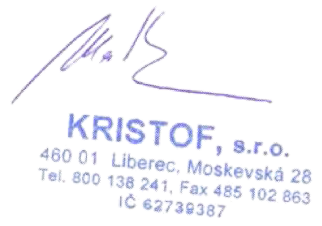 kterou dnešního dne uzavírají mezi sebou tyto smluvní strany:Cestovní kancelář : KRISTOF, s.r.o., IČ: 62 73 93 87 se sídlem Moskevská 28/23, 460 01 Libereczapsána u Krajského soudu v Ústí nad Labem, oddíl C, vložka 8557 tel.: 485 102 862, fax.: 485 102 863(dále jen „KRISTOF“) aStřední odborná škola pro administrativu Evropské unie, Praha 9, Lipí 1911Lipí 1911193 00 Praha 9 – Horní PočerniceZastoupená: PhDr. Romanem Liškou, ředitelem školy IČ: 14891247(dále jen „objednávající“)KONKRÉTNÍ UJEDNÁNÍTermín konání zájezdu:	19. 12. 2017Název zájezdu:	Německo – NorimberkKód zájezdu:	17121951Typ a rozsah ubytování:	bez ubytováníStravování po dobu ubytování:	bez stravyDalší služby: doprava:	2x klimatizovaným autobusem zahraniční výroby, vybaveným toaletou,lednicí, kávovarem, DVD/videem, ABS, bezpečnostními pásy…průvodce –	dle programu zájezdupojištění:	všichni účastníci budou pojištěni pro případ léčebných výloh v zahraničívstupné:	bez vstupnéhoPlná smluvní cena zájezdu při min. počtu 50 studentů/1 autobus:720Kč / student uvedená cena je včetně DPHCena je kalkulovaná pro rozsah služeb (dle bodů 1.-6. konkrétních ujednání)Cena nezahrnuje: vstupné, kapesné, stravuAbychom  Vám  mohli  garantovat  přesné  dodržení bodů  1-7  konkrétních  ujednání,  žádáme  Vás  zdvořile  o důsledné dodržení níže uvedených termínů:odeslání podepsané smlouvy:	05.12.2017odeslání požadavku na přistavení autobusu:	05.12.2017odeslání seznamu studentů (jméno + datum narození):	05.12.2017zaplacení celé částky:	05.12.2017Při korespondenci s KRISTOF uvádějte, prosím, vždy kód Vašeho zájezdu: 1712195110. Maximální možný počet účastníků je 55/1 autobus, včetně pedagogického dozoru.V Liberci dne 8.11.2017	V Praze 9 dne ........................za objednávajícího PhDr. Roman LiškaZa adventní atmosférou na vánoční trhy v zahraničíJednodenní předvánoční NorimberkNeopakovatelné kouzlo mají vánoční trhy v Norimberku. Ten nejznámější, Ježíškův trh, se nachází uvnitř hradeb, které si uchovaly středověké kouzlo. Téměř dvoustovka stánků nabízí vedle typických výrazně kořeněných norimberských perníčků také biskupské chlebíčky a další sladkosti. Jinak nabízí stánky jen opravdu tradiční zboží, jako jsou slaměné a dřevěné vánoční ozdoby, svíčky a různé rukodělné výrobky. Při nákupech se můžete posilnit svařeným vínem, punčem, opékanými klobásami nebo pečenými kaštany.Program:Odjezd z Prahy v ranních hodinách. Příjezd do Norimberku cca v 10:00.Prohlídka města, které je pravý ráj pro milovníky historie, protože tolik památek na tak malém prostoru najdete jen málokde – městské hradby, císařský hrad, chrám sv. Vavřince, Panny Marie s orlojem, Sv. Sebalda, Dürerův dům, gotická radnice, kašna Schöner Brunnen. Možnost návštěvy Muzea hraček (vstup 1.50 eur/student), které patří k nejznámějším světovým muzeím hraček a můžete zde obdivovat vývoj hraček od antiky přes středověk až po dnešní dobu.Zakončení prohlídky na známých adventních trzích, které jsou jedny z nejpopulárnějších v Německu. Budete moci ochutnat zdejší speciality – ohřátý vaječný punč se šlehačkou, proslulé norimberské perníčky a klobásky, ovoce na špejli obalené v čokoládě nebo pražené mandle. Osobní volno na procházku po trhu. Návrat do Prahy ve večerních hodinách (cca 20:00 – 21:00).Cena:	720 Kč / osoba při min. počtu 50 studentůMaximální možný počet účastníků je 55/1 autobus, vč. pedagogického dozoruCena zahrnuje: dopravu zahraničním autobusem, veškeré poplatky spojené s dopravou (parkovné, mýtné, daň SRN), pojištění léčebných výloh v zahraničí, průvodceCena nezahrnuje: stravu, vstupnéZměna programu vyhrazenaV Liberci dne 8.11.2017	V Praze 9 dne ........................za objednávajícího PhDr. Roman Liška